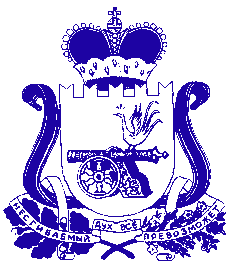 СОВЕТ ДЕПУТАТОВ ИГОРЕВСКОГО СЕЛЬСКОГО ПОСЕЛЕНИЯХОЛМ-ЖИРКОВСКОГО РАЙОНА СМОЛЕНСКОЙ ОБЛАСТИР Е Ш Е Н И Е                          от  14.04.2021г.                           № 8О внесении изменений в Схему теплоснабжения Игоревского сельского поселения Холм-Жирковского района Смоленской областиВ соответствии с требованиями к порядку разработки и утверждения схем теплоснабжения, утвержденными Постановлением Правительства РФ от 22 февраля 2012г. №154 «О требованиях к схемам теплоснабжения, порядку их разработки и утверждения», в связи с приведением Схемы теплоснабжения Игоревского сельского поселения Холм-Жирковского района Смоленской области в соответствие с действующим законодательством, Совет депутатов Игоревского сельского поселения Холм-Жирковского района Смоленской областиРЕШИЛ: 1. Внести в Схему теплоснабжения Игоревского  сельского поселения Холм-Жирковского района Смоленской области (далее - схема теплоснабжения), утвержденную решением Советом депутатов Игоревского сельского поселения Холм-Жирковского района Смоленской области от 18.12.2013г. №60, следующие изменения:1.1. Дополнить Схему теплоснабжения Разделом 11 «Основные положения мастер-плана развития систем теплоснабжения поселения, городского округа, города федерального значения» следующего содержания:«Мастер-план в схеме теплоснабжения выполняется в соответствии с Требованиями к схемам теплоснабжения для формирования нескольких вариантов развития системы теплоснабжения поселения, из которых будет отобран рекомендуемый вариант развития системы теплоснабжения».1.2. Дополнить Схему теплоснабжения Разделом 12 «Предложения по переводу открытых систем теплоснабжения (горячего водоснабжения) в закрытые системы горячего водоснабжения» следующего содержания:«Предложения по переводу существующих открытых систем теплоснабжения в закрытые системы горячего водоснабжения, для осуществления которого необходимо (нет необходимости) строительство индивидуальных и (или) центральных тепловых пунктов при наличии (отсутствии) у потребителей внутридомовых систем горячего водоснабжения отсутствуют, так как все системы теплоснабжения в ст. Игоревская являются закрытыми. В связи с эти разработка данного пункта в рамках настоящей схемы теплоснабжения, является нецелесообразной».1.3. Дополнить Схему теплоснабжения Разделом 13 «Синхронизация схемы теплоснабжения со схемой газоснабжения и газификации субъекта Российской Федерации и (или) поселения, схемой и программой развития электроэнергетики, а также со схемой водоснабжения и водоотведения поселения, городского округа, города федерального значения» следующего содержания:«Предложения отсутствуют».1.4. Дополнить Схему теплоснабжения Разделом 14 «Индикаторы развития систем теплоснабжения поселения, городского округа, города федерального значения» следующего содержания:«В данном разделе рассматриваются существующие и перспективные значения индикаторов развития систем теплоснабжения, а в ценовых зонах теплоснабжения также рассматриваются целевые значения ключевых показателей, отражающих результаты внедрения целевой модели рынка тепловой энергии и результаты их достижения, а также существующие и перспективные значения целевых показателей реализации схемы теплоснабжения поселения, городского округа, подлежащие достижению каждой единой теплоснабжающей организацией, функционирующей на территории такого поселения. В рамках данной схемы теплоснабжения индикаторы развития систем теплоснабжения в зоне действия котельных не представлены».1.5. Дополнить Схему теплоснабжения Разделом 15 «Ценовые (тарифные) последствия» следующего содержания:«Оценку ценовых (тарифных) последствий реализации проектов схемы теплоснабжения, на основании разработанных тарифно-балансовых моделей выполнить невозможно».  1.6. Раздел 1 «Показатели перспективного спроса на тепловую энергию (мощность) и теплоноситель в установленных границах территории поселения, городского округа» дополнить п. 1.5 «Показатели существующего спроса на тепловую энергию» абзацем следующего содержания:  «Расчетную величину определить невозможно по причине отсутствия информации». 1.7. Раздел 2 «Перспективные балансы располагаемой тепловой мощности источников тепловой энергии и тепловой нагрузки» дополнить п. 2.7 «Радиус эффективного теплоснабжения, определяемый в соответствии с методическими указаниями по разработке схем теплоснабжения» абзацем следующего содержания: «Расчетную величину эффективного радиуса теплоснабжения и расчетную себестоимость транспорта тепловой энергии в разрезе каждого источника тепловой энергии определить невозможно по причине отсутствия информации».1.8. Раздел 4 «Решения по новому строительству, реконструкции и техническому перевооружению источников тепловой энергии» дополнить  п. 4.10 «Предложения по реконструкции и модернизации существующих источников тепловой энергии для повышения экономичности и надежности их работы» Схемы теплоснабжения  абзацами следующего содержания:«Меры по переводу котельных, размещенных в существующих и расширяемых зонах действия источников тепловой энергии, функционирующих в режиме комбинированной выработки электрической и тепловой энергии, в пиковый режим работы, либо по выводу их из эксплуатации. Источники комбинированной выработки тепловой и электрической энергии отсутствуют.Температурный график отпуска тепловой энергии для каждого источника тепловой энергии или группы источников тепловой энергии в системе теплоснабжения, работающей на общую тепловую сеть, и оценку затрат при необходимости его изменения.Принятый оптимальный температурный график отпуска тепловой энергии с котельной - 70/60 °С».1.9. Раздел 4 «Решения по новому строительству, реконструкции и техническому перевооружению источников тепловой энергии»  дополнить п. 4.11 «Предложения по перспективной установленной тепловой мощности каждого источника тепловой энергии с предложениями по сроку ввода в эксплуатацию новых мощностей. Предложения по перспективной установленной тепловой мощности источника тепловой энергии отсутствуют, в связи с тем, что нет данных о вводе в эксплуатацию новых мощностей, для которых планируется передача тепловой энергии».1.10. Раздел 4 «Решения по новому строительству, реконструкции и техническому перевооружению источников тепловой энергии» дополнить п. 4.12 «Предложения по вводу новых и реконструкции существующих источников тепловой энергии с использованием возобновляемых источников энергии, а также местных видов топлива» следующего содержания:«Ввод новых и реконструкция существующих источников тепловой энергии с использованием возобновляемых источников энергии не запланировано».1.11. Раздел 5 «Решения по новому строительству и реконструкции тепловых сетей» дополнить п. 5.5. «Предложения по строительству, реконструкции и (или) модернизации тепловых сетей для повышения эффективности функционирования системы теплоснабжения, в том числе за счет перевода котельных в пиковый режим работы или ликвидации котельных» следующего содержания: «После замены трубопроводов повысится надежность функционирования системы теплоснабжения при переходе котельной в пиковый режим работы».1.12. Раздел 5 «Решения по новому строительству и реконструкции тепловых сетей» дополнить п. 5.6. «Предложения по строительству, реконструкции и (или) модернизации тепловых сетей для обеспечения нормативной надежности теплоснабжения потребителей» следующего содержания: «Проведение комплексного обследования технико-экономического состояния систем теплоснабжения, в том числе показателей физического износа и энергетической эффективности в соответствии с требованиями федерального закона от 27.07.2010 г. №190-ФЗ «О теплоснабжении»; перекладку сетей, исчерпавших свой ресурс и нуждающихся в замене».1.13. Раздел 6 «Перспективные топливные балансы» дополнить абзацами следующего содержания: «Виды топлива, их доля и значение низшей теплоты сгорания топлива, используемые для производства тепловой энергии по каждой системе теплоснабжения. На котельной ст. Игоревская используется природный газ, иные виды топлива не используются.Преобладающий в поселении вид топлива, определяемый по совокупности всех систем теплоснабжения, является природный газ. Приоритетное направление развития топливного баланса поселения. На период реализации настоящей схемы теплоснабжения замещение используемых видов топлива не предусмотрено».1.14. Раздел 7 «Инвестиции в новое строительство, реконструкцию и техническое перевооружение объектов теплоснабжения» дополнить п. 7.4. «Предложения по величине необходимых инвестиций в строительство, реконструкцию, техническое перевооружение и (или) модернизацию тепловых сетей, насосных станций и тепловых пунктов на каждом этапе» следующего содержания:«Данные отсутствуют».1.15. Раздел 7 «Инвестиции в новое строительство, реконструкцию и техническое перевооружение объектов теплоснабжения» дополнить п. 7.5. «Предложения по величине необходимых инвестиций для перевода открытой системы теплоснабжения (горячего водоснабжения) в закрытую систему горячего водоснабжения на каждом этапе» следующего содержания: «Данные отсутствуют».1.16. Раздел 7 «Инвестиции в новое строительство, реконструкцию и техническое перевооружение объектов теплоснабжения» дополнить п. 7.6. «Оценка эффективности инвестиций по отдельным предложениям» следующего содержания: «Данные отсутствуют».1.17. Раздел 7 «Инвестиции в новое строительство, реконструкцию и техническое перевооружение объектов теплоснабжения» дополнить п. 7.7. «Величина фактически осуществленных инвестиций в строительство, реконструкцию техническое перевооружение и (или) модернизацию объектов теплоснабжения за базовый период и базовый период актуализации» следующего содержания: «Данные отсутствуют».1.18. Раздел 8 «Решение по определению единой теплоснабжающей организации» дополнить абзацами следующего содержания: «1. Решение по определению единой теплоснабжающей организации отсутствует. 2. Реестр зон деятельности единой теплоснабжающей организации: зоны деятельности ЕТО в Игоревском сельском поселении: - МУП «Игоревское коммунальное хозяйство» - в зоне действия: газовая котельная ул. Южная.3. Основания, в том числе критерии, в соответствии с которыми теплоснабжающая организация определена единой теплоснабжающей организацией. В соответствии с Постановлением Правительства РФ от 8 августа . №808 «Об организации теплоснабжения в Российской Федерации и о внесении изменений в некоторые акты Правительства Российской Федерации» критерием для определения статуса ЕТО для теплоснабжающих организаций является владение на праве собственности или ином законном основании источниками тепловой энергии и (или) тепловыми сетями. 4. Информацию о поданных теплоснабжающими организациями заявках на присвоение статуса единой теплоснабжающей организации. Заявки на присвоение статуса ЕТО в Игоревском сельском поселении на момент актуализации отсутствуют. 5. Реестр систем теплоснабжения, содержащий перечень теплоснабжающих организаций, действующих в каждой системе теплоснабжения, расположенных в границах поселения, городского округа, города федерального значения. Реестр систем теплоснабжения, содержащий перечень теплоснабжающих организаций, действующих в каждой системе теплоснабжения, расположенных в границах Игоревского сельского поселения. 	2. Настоящее решение вступает в силу после дня обнародования. Глава муниципального образованияИгоревского сельского поселенияХолм-Жирковского районаСмоленской области                                                                       Н.М. Анисимова№ п/пРасположениеСистема централизованного теплоснабженияТеплоснабжающая организация1Ул. Южная, ст. Игоревская, Холм-Жирковский район, Смоленская областьГазовая котельная МУП «Игоревское коммунальное хозяйство»